全自动迷你型光催化活性评价系统(Mini光解水)CEL-SPH2N-M全自动迷你型光催化活性评价系统(Mini型光解水)简化了常规光解水系统，将系统集成于550*500*700mm箱体内，易于移动，不易损坏。适用于产氢量在1ml左右，催化剂的成本较昂贵的实验中，更利于全解水概念的验证。亦可应用于光解水制氢、光解水制氧、二氧化碳还原、气相光催化、甲醛气体的光催化降解等领域。
 
功能特点：
l  微量反应系统，极低的催化剂用量；
l  在线全自动无人值守测试分析；
l  可选择手动、半自动、全自动取样方式；
l  安装方便快捷，可兼容任意厂家气相色谱仪；
l  配置软件USB反控；
l  测试范围广，氢、氧、CO2、甲烷、CO、甲醛等微量气体；
 
技术参数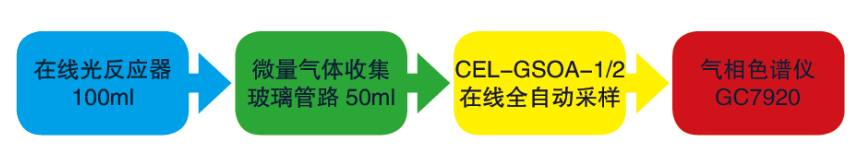 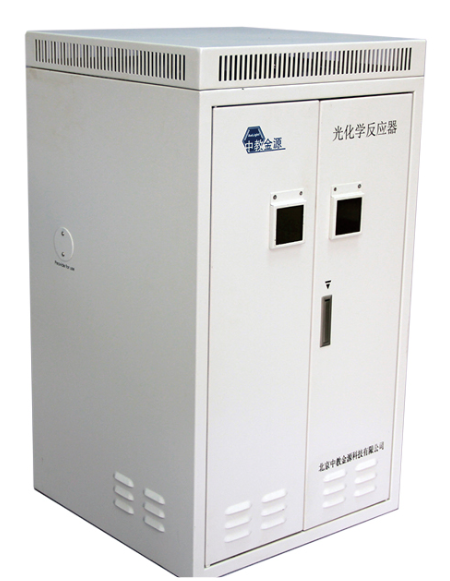 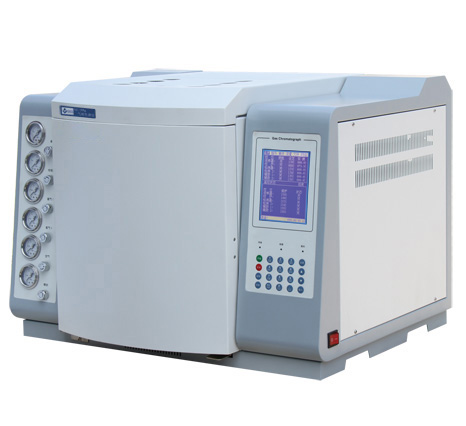 项目参数氢气测试范围0.01ml~10ml（1atm）反应瓶容积25ml、50ml、100ml、250ml管路体积50ml±5采样方式手动、半自动、全自动控制方式软件全自动控制（8位）自动执行状态实时显示软件接口含USB、RS232；兼容测试精度0.01ml ~ 0.01min真空泵反控，2L/s，含防倒吸电磁阀气相色谱GC7920（中教金源）、岛津、安捷伦自动进样器CEL-GSOA-1、CEL-GSOA-2在线全自动采样分析系统软件兼容GSOA软件与7920软件兼容，可自动执行数据采集、分析、保存管路连接直径3mm外观尺寸4000mm*400mm*700mm箱体含通风、通水孔